ООО «АЙТИ ПАРТНЕР»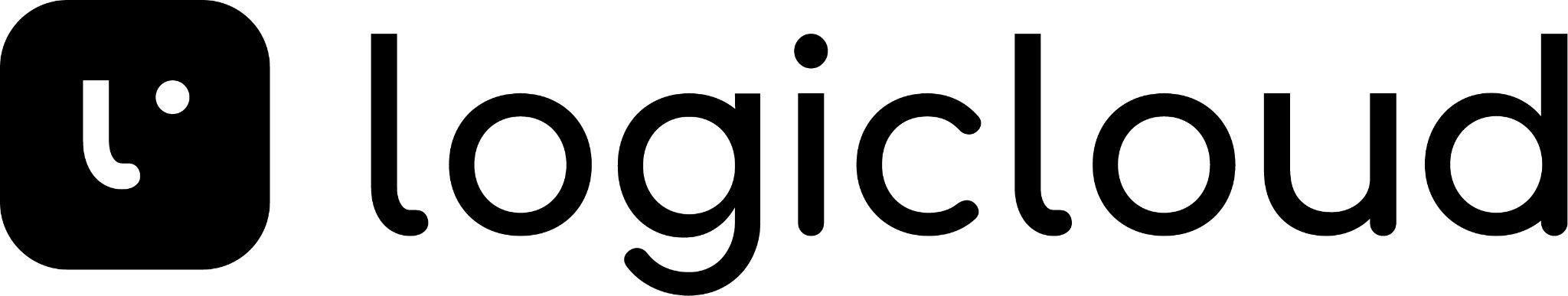 Юр. Адрес: г. Тверь, ул. Трехсвятская, д. 35Б, офис 407ОГРН: 1206900001087Бриф на разработку Интернет-магазина на CMS 1С-Bitrix1. Давайте познакомимся2. Общие вопросы3. Базовые функции магазина4. Дополнительные функции магазина5. Личный кабинет6. Обмен данными с внешними сервисами7. После запуска проекта1.1. Ваши ФИО и должность1.2. Расскажите подробно о компанииОписание, род деятельности, слоган, цели и задачи компании1.3. Цели создания сайта1.4. Кто ваши покупатели2.1. У вас есть активная лицензия CMS Bitrix или нужна ее покупка?Если да, какая то какой редакции?2.2. Ожидаемый бюджет будущего проекта2.3. У вас уже есть действующий сайт?Если есть, предоставьте ссылку2.4. У вас есть строгие элементы фирменного стиля?Логотип, фирменные цвета, может есть собственный бренд-бук? Если нет, напишите свои предпочтения2.5. Опишите пожелания по структуре будущего сайтаСтраницы и их назначение, карта сайта2.6. Сколько языковых версий должен иметь сайт?2.7. Должна ли быть возможность выбора региона?И какие зависимости от региона должны быть реализованы на сайте, к примеру, изменение контактной информации на сайте, разные цены для разных регионов, свои условия оплаты и доставки в зависимости от региона и т.д.2.8. Примеры нравящихся сайтовКакие сайты вам нравятся и почему?2.9. Примеры не нравящихся сайтовСсылки с описанием причин2.10. Отображение сайта на различных устройствахНеобходима ли дополнительная мобильная версия сайта или достаточным будет адаптивная верстка основной версии сайта? Необходима ли разработка дополнительных макетов под каждое устройство в отдельности?2.11. Какой контент вы сможете предоставить?На старте проекта, ближе к завершению и разработка какого объема материалов может потребоваться дополнительно с нашей стороны?3.1. Количество уровней каталога3.2. Какие типы товаров будут в каталоге?Из возможных вариантов:Простые товарыТовары с вариациями (например, выбор цвета и размера)Наборы (товары, содержащие предложенный список рекомендаций). Примером набора может быть мобильный телефон, к которому рекомендуется купить чехол и защитное стекло. Товары из набора взаимозаменяемыКомплекты (сущности, содержащие в себе товары с заранее установленным количеством). Пример – комплект мебели, состоящий из одного стола и четырех стульев3.3. ЦеныК примеру, будет ли разделение на розничные и оптовые цены или предполагается сложный механизм ценообразования?3.4. Складской учетБудет ли реализован учет остатков и по какому количеству складов?3.5. ФильтрыНужен ли блок фильтрации по свойствам товаров в разделах каталога?3.6. Отображение списка товаровНа странице раздела каталога нужна ли возможность выбирать между дополнительными способами отображения, например плиткой/сеткой/таблицей?3.7. Страница товараКакая информация будет отображена на детальной странице товара помимо базовых (название, цена, изображения)? К примеру: видео, описание, характеристики, сертификаты, особые отметки (Хит продаж, Скидка, Новинка) …3.8. Минимальная сумма заказаБудет ли необходимость в реализации данного механизма и на каких условиях?3.9. Страница оформления заказаКакие типы плательщиков должны быть доступны для выбора (физ. лицо, юр. лицо…)Доступные способы оплаты и доставки. Есть ли особые условия по доставкам и оплатам в зависимости от чего-либо (регион пользователя, сумма заказа…)?Нужна ли интеграция с личным кабинетом или расчет стоимости доставки какими-либо ТК? Если да, то какимиЕсли нужна оплата картами, то какой банк или сервис планируется для этого использовать? Нужна ли реализация механизма двухстадийных платежей?Нужна ли реализация работы с промокодами? Можно ли оформить заказ без регистрации? Или с автоматической регистрацией?Дополнительные пожелания к процедуре оформления заказа…?4.1. Список избранного4.2. Сравнение товаров4.3. СМС-информированиеОтправка пользователям СМС с информацией о заказе при смене статуса заказа4.4. Дополнительные валюты в каталогеВозможность хранения цен на товары в различных валютах. Если да, какая валюта базовая, какие дополнительные? И каким образом будет формироваться курс – администратором сайта вручную или в зависимости от реального курса ЦБ?4.5. Дисконтная или бонусная системаЕсли да, то будет ли она реализована средствами сайта или необходима интеграция с внешней системой (опишите подробнее)?4.6. Сохранение и отображение динамики ценХранение изменений цены и отображение на странице товара графика динамики. Дополнительно можно реализовать оповещение пользователей, подписавшихся на товар, если цена на товар снизится4.7. Подписка на отсутствующие товарыИ оповещение пользователя, если товар снова в наличии4.8. Рекомендованные товары«С этим товаром покупают» на странице товара или в корзине4.9. Покупка в 1 клик4.10. Быстрый просмотрВозможность просмотра подробной информации о товаре во всплывающем окне без необходимости перехода на детальную страницу товара4.11. Отзывы о товара и рейтинг товара5.1. Регистрация и вход по номеру телефонаИли необходима реализация классического варианта регистрации по e-mail?5.2. Управление заказамиКакие функции нужно реализовать: отмена заказа, изменение заказа, повторить заказ, вернуть товар…?5.3. Загрузка документовТакже опишите механизмы, связанные с этой функцией, к примеру администратор должен получить уведомление о загрузке документов или загрузка документов должна активировать дополнительную скидку покупателя…?5.4. Общение с поддержкойЧат или тикет-система5.5. Дополнительные функции личного кабинетаПостарайтесь подобно описать, если те или иные пользователи должны иметь дополнительные возможности в рамках своего личного кабинета6.1. Выгрузка заказовБудет ли необходимость обмена информацией по заказам с внешней системой?6.2. Как будет реализована загрузка товаров?Если товары будут загружаться в каталог не вручную, чаще всего это один из вариантов:1СМой складВыгрузки поставщиков в форматах xml, xlsx, csvCRM (одна из популярных или собственная?)Если используется другой способ, опишите его подробно6.3. Формирование выгрузокЕсли необходимо реализовать формирование выгрузок товаров для загрузки, например, на маркетплейсы, укажите их названия. Если есть дополнительные требования, опишите их подробно7.1. Хранение сайта на площадке сервера7.2. Поисковое продвижение или ведение контекстной рекламы7.3. Поддержка сайтаАдминистрирование контентаДизайн-поддержка (разработка баннеров и т.п.)Контроль работоспособности сайта и отдельных функцийДоработка и развитие проекта7.4. Разработка дополнительных сервисов или telegram-бота